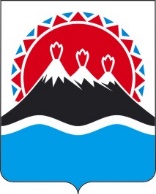 П О С Т А Н О В Л Е Н И ЕПРАВИТЕЛЬСТВА  КАМЧАТСКОГО КРАЯ                   г. Петропавловск-КамчатскийПРАВИТЕЛЬСТВО ПОСТАНОВЛЯЕТ:1.	Признать утратившими силу:1) постановление Правительства Камчатского края от 11.09.2019 № 395-П «Об утверждении положения об Агентстве по делам молодежи Камчатского края»;2) часть 19 постановления Правительства Камчатского края от 07.02.2020 
№ 47-П «О внесении изменений в отдельные постановления Правительства Камчатского края».2. Настоящее постановление вступает в силу после дня его официального опубликования.[Дата регистрации]№[Номер документа]О признании утратившим силу постановления Правительства Камчатского края от 11.09.2019 
№ 395-П «Об утверждении положения об Агентстве по делам молодежи Камчатского края»Председатель Правительства Камчатского края[горизонтальный штамп подписи 1]Е.А. Чекинн